ALARM USER PERMIT APPLICATION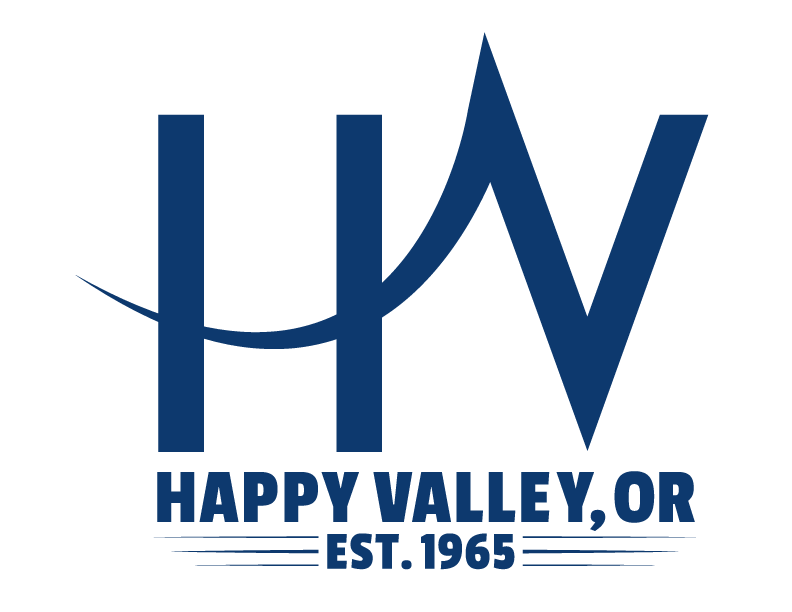 City of Happy Valley16000 SE Misty DriveHappy Valley, OR     97086-6299503-783-3800    Fax:  503-658-5174     Email: licenses@happyvalleyor.govResident / Applicant / Property Owner or Business	         □ NEW          □ RENEW  ________(If residence, list the name of resident / applicant / owner. If business, list the name on the building)Name: _____________________________________________________________________________________________________Date of Birth (verified by ID) (Fee waived if age 65+): ______________ Military-Veteran (verified by ID) (Fee waived):   □ Yes  □ No: Phone #  ___________________________________________Other Phone #: ____________________________________________Street Address: __________________________________________ Nearest Cross Street: __________________________________City: _______________________________________ State: ______________ Zip Code: ____________________________________Mailing Address: (if different from above street address) _____________________________________________________________________City: ____________________________________________ State: _______________________ Zip Code: ______________________ALARM LOCATION IS:                  		 □ Residence - $60                       	□ House    □ Apartment / Condo  	  □ Other __________________                                       □ Commercial Business - $100                 	___________________________________________________________________________________________________________Alarm Installation/Service Company Name				24 Hour Phone Number___________________________________________________________________________________________________________Alarm Monitoring Company Name					24 Hour Phone NumberTYPE OF USER ACTIVATED ALARMS:	Robbery/Holdup (silent signal sent to alarm company)	Panic (a siren/bell sounds at location and a silent signal is also sent to the alarm company)	Other:  _____________________________________________________________________________________          	Medical Alert: (Indicate Medical Reason): _____________________________________________________________________________	Premise Hazards: (i.e. ammunition, combustibles, animals etc.) ________________________________________Authorized Signature: _____________________________________________________ Date: __________________________Mail Completed Application and Fee to City of Happy ValleyOffice Use Only:Fee: _________ Paid-CASH___  CHECK #________  CC________ Receipt Number: ___________*FEE WAIVED_________    DATE RECEIVED:Permit Number: A0  EXPIRATION Date: __________________________